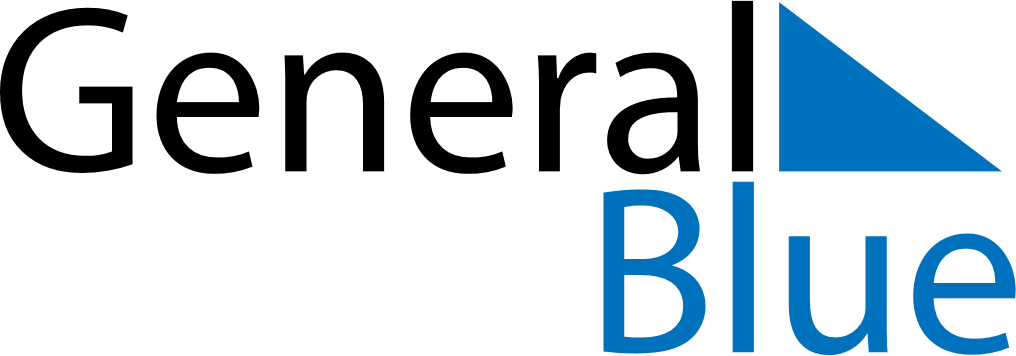 February 2022February 2022February 2022February 2022February 2022February 2022LiechtensteinLiechtensteinLiechtensteinLiechtensteinLiechtensteinLiechtensteinSundayMondayTuesdayWednesdayThursdayFridaySaturday12345Candlemas678910111213141516171819202122232425262728NOTES